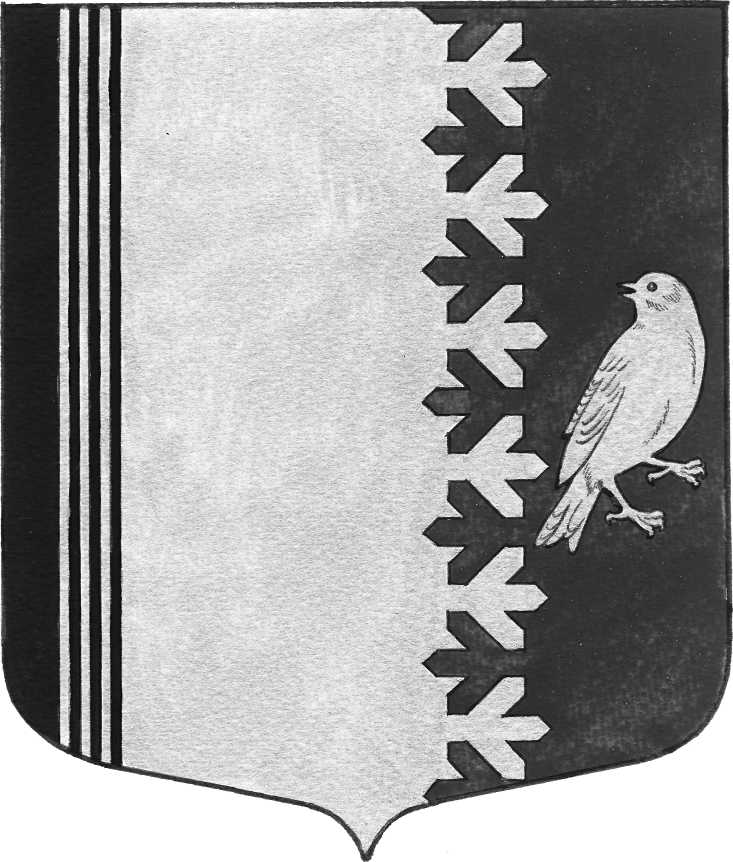 АДМИНИСТРАЦИЯ МУНИЦИПАЛЬНОГО ОБРАЗОВАНИЯ ШУМСКОЕ СЕЛЬСКОЕ ПОСЕЛЕНИЕ КИРОВСКОГО МУНИЦИПАЛЬНОГО РАЙОНА ЛЕНИНГРАДСКОЙ ОБЛАСТИП О С Т А Н О В Л Е Н И  Еот  06 ноября   2018 года  № 227О временном запрете выхода граждан на ледовые покрытия водоемов, расположенных на территории  Муниципального образования Шумское сельское поселение Кировского муниципального района Ленинградской областиВ связи со становлением ледового покрова водных объектов в зимний период и с целью недопущения возникновения  чрезвычайных ситуаций и гибели людей на водоемах в период становления льда и в соответствии со ст. 7.8. Правил охраны жизни людей на водных объектах Ленинградской области, утвержденными постановлением Правительства Ленинградской области от 29.12.2007 г. № 352  «Об установлении Правил  охраны жизни  людей на водных объектах Ленинградской области»:1.  Запретить  с 06 ноября 2018  года выход граждан на ледовые покрытия водных объектов, расположенных на территории  Шумского сельского поселения.2.  Контроль за исполнением данного постановления оставляю за собой.Глава администрацииШумского сельского поселения                                                  В.Л.УльяновРазослано: дело, Шумская СОШ, Детский сад  Шум, Больница Шум, МКСУСРЦН «Теплый дом», МУП «Северное Сеяние», МКУК «Сельский Культурно-Досуговый центр» «Шум»,  Назиевское ОП, ЗАО «ПМК-17», ГО и ЧС по Кировскому району